                             Автономная некоммерческая организация 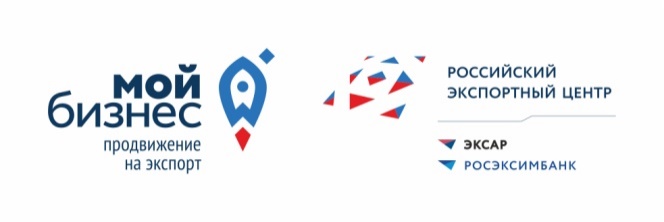                                                                                                 «Центр поддержки экспорта Брянской                                                                                                              области»  « ____» ____________________ 202__ г.Заявка-направление на прохождение семинараНастоящим письмом направляет работника:на участие в экспортном семинаре программы «Жизненный цикл экспортного проекта» АНО ДПО «Школа экспорта Акционерного общества «Российский экспортный центр» и подтверждает стаж его работы на занимаемой должности с «___» ________________  _______ г. по настоящее время.          дата приема на работу__________________________________     _________________     ___________________        (должность руководителя*)                           (подпись)                   (расшифровка)М.П.*- Заявку подписывает руководитель организации / индивидуальный предприниматель.